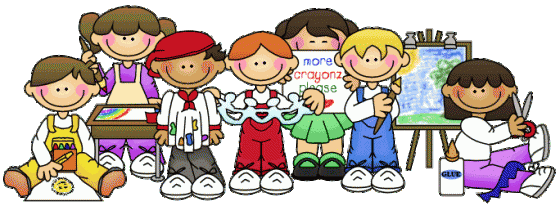 Kindergarten School Supply List2020-20214 – boxes of (24) Crayola Crayons1 – plastic Pencil Box (flip top)  1 – pair of blunt tip Scissors (Fiskar)2 – packages of Glue Sticks ( a minimum of 20)2 – plastic coated Pocket Folders (3 prongs)2 – packages of sharpened #2 Pencils1 – blanket or towel (optional)1 – regular size Book Bag (no small)1 – container of Clorox Wipes1 – bottle of Hand Sanitizer1 – container of Baby Wipes1 – box of tissues1 – box of Ziploc Gallon Bags (Boys)1 – box of Ziploc Quart Bags (Girls)1 – Lunch Box (optional if needed)1 – Change of clothes 1 – head phones for computer lab use	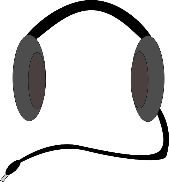 Additional supplies may be requested by your child’s teacher at Kindergarten Orientation                                                                                                                                                             